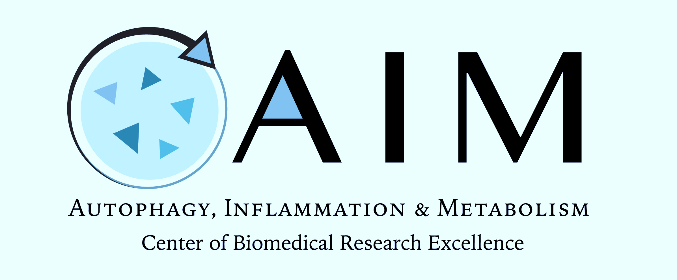 *Breakfast (before 9:30) and lunch (12-1 pm) both on own (suggestions for visitors: Happy Heart Bistro).DATETIME & TOPICPRESENTERSPRESENTERSTuesday June 20, 2023BREAKFAST on ownBREAKFAST on ownBREAKFAST on ownTuesday June 20, 20239:30 am – 10:00 am - AIM Core Open House Welcome & OverviewDrs. Judy Cannon, Meilian Liu, Sharina Desai, and Li ChenDrs. Judy Cannon, Meilian Liu, Sharina Desai, and Li ChenTuesday June 20, 202310:00 am – 10:30 am - Isoplexis in Focus – User talksDr. Yamhilette Licon Munoz (Dr. Sara Piccirillo Lab)Dr. Yamhilette Licon Munoz (Dr. Sara Piccirillo Lab)Tuesday June 20, 202310:30 am – 11:30 am - Isoplexis Tech TalkLisa EnglishLisa EnglishTuesday June 20, 202312 pm – 1 pm LUNCH on own12 pm – 1 pm LUNCH on own12 pm – 1 pm LUNCH on ownTuesday June 20, 20231:00 pm – 2:00 pm– Isoplexis Demo & Data Analysis with Kebba MbyeLisa English & Kebba MbyeLisa English & Kebba MbyeDATETIME & TOPICPRESENTERSPRESENTERSWednesday June 21, 2023BREAKFAST on ownBREAKFAST on ownBREAKFAST on ownWednesday June 21, 20239:30 am – 10:00 am - AMNIS Focus - User talksDr. Fulong Wang (Dr. Vojo Deretic Lab), (Dr. Tamara Roitbak & Dr. Guanghua Wan – Presented by Dr. Desai)Dr. Fulong Wang (Dr. Vojo Deretic Lab), (Dr. Tamara Roitbak & Dr. Guanghua Wan – Presented by Dr. Desai)Wednesday June 21, 202310:00 am – 11:00 am - Cytek in Focus (Tech Talk)Dr. Manuel NobenDr. Manuel NobenWednesday June 21, 202312 pm – 1 pm LUNCH on own12 pm – 1 pm LUNCH on own12 pm – 1 pm LUNCH on ownWednesday June 21, 20231:00 pm – 4:00 pm – Open Consultations with Isoplexis Team & Data Analysis with Cytek TeamIsoplexis Team & Cytek TeamIsoplexis Team & Cytek TeamDATETIME & TOPICPRESENTERSPRESENTERSThursday June 22, 2023BREAKFAST on ownBREAKFAST on ownBREAKFAST on ownThursday June 22, 20239:30 am – 4:00 pm – Amnis Data AnalysisDr. Manuel Noben                                                          (Dr. Guanghua Wan & Seth Merkley)Dr. Manuel Noben                                                          (Dr. Guanghua Wan & Seth Merkley)Thursday June 22, 202312 pm – 1 pm LUNCH on own12 pm – 1 pm LUNCH on own12 pm – 1 pm LUNCH on ownDATETIME &TOPICTIME &TOPICPRESENTERSMonday June 26, 2023BREAKFAST on ownBREAKFAST on ownBREAKFAST on ownMonday June 26, 20239:30 am – 10:00 am – Seahorse Focus - User talks9:30 am – 10:00 am – Seahorse Focus - User talksSeth Merkley (Dr. Dario Marchetti)Monday June 26, 202310:00 am – 11:00 am – (Seahorse) Agilent in Focus10:00 am – 11:00 am – (Seahorse) Agilent in FocusCraig SmithMonday June 26, 202312 pm – 1 pm LUNCH on own12 pm – 1 pm LUNCH on own12 pm – 1 pm LUNCH on ownDATETIME & TOPICTIME & TOPICPRESENTERSTuesday June 27, 2023BREAKFAST on ownBREAKFAST on ownBREAKFAST on ownTuesday June 27, 20239:30 am -10:30 am – CX7 Focus - User talks9:30 am -10:30 am – CX7 Focus - User talksDr. Jing Pu, Dr. Mike Mandell, Dr. Rahul Kumar, Dr. Mijung Oh & Dr. Paul MrassTuesday June 27, 202310:30 am – 11:30 am – HCA Team10:30 am – 11:30 am – HCA TeamJacqulyn Tolson & Mark ClarkTuesday June 27, 202311:30 am 12:30 pm – Zeiss confocal as a continuum of HCM imaging11:30 am 12:30 pm – Zeiss confocal as a continuum of HCM imagingDr. Geert Vreede 